Dato: 9. oktober 2020Veiledning og skjema for beregning av CO2 reduksjon ved søknad om tilskudd fra Innovasjon Norges kondemneringsordningVeiledningKondemneringsordningen er en del av regjeringens virkemidler for å stimulere til grønn flåtefornyelse. Til grunn for ordningen ligges det til grunn at nye skip utslippseffektive skip kan utføre et transportarbeid med lavere utslipp enn skip som tas ut.For å beregne dette foreslås det å ta utgangspunkt i skipets årlige energieffektivitets forholdstall AER (Annual Efficiency Ratio). AER blir også brukt av banker som har sluttet seg til Poseidon prinsippene:https://www.poseidonprinciples.org/download/Poseidon_Principles.pdfFor beregning av CO2 reduksjon av ordningen foreslås det at skjemaene nedenfor benyttes:Beregning av årlig CO2-reduksjon:Dersom det tas ut skip som ikke kan sammenlignes med nytt skip som gjør at metoden overfor ikke kan benyttes, bes det likevel om et anslag for CO2 reduksjon hvor man legger inn et standard referanseskip som beregningsgrunnlag. Dersom rederiet har spørsmål vedrørende disse beregningene bes det om at det tas kontakt med innovasjon Norge.The value of CF per fuel is given in Table 1:Table 1: List of carbon factors per fuel type.Sources: 1:	MEPC.308(73): 2018 Guidelines on the method of calculation of the attained Energy Efficiency Design Index (EEDI) for new ships.2:	2006 IPCC Guidelines for National Greenhouse Gas Inventories, Volume 2, Chapter 1.3:	According to method and calculation in MEPC 59/4/10 (SIGTTO).4:	Directive (EU) 2018/2001 on the promotion of the use of energy from renewable sources, Annex III.Nytt skipNytt skipNytt skipOpplysninger (A, B, C, D, E må fylles inn. F, G, H er frivillig)Opplysninger (A, B, C, D, E må fylles inn. F, G, H er frivillig)Opplysninger (A, B, C, D, E må fylles inn. F, G, H er frivillig)AÅrlig forbruk av drivstoff for hovedmaskineri[Fyll inn]Kommentar: Forbruket bergenes ut fra antatt utseilt distanse (f.eks. ut fra antatt operasjonstid og fart) og spesifikt forbruk for hovedmaskineri. Oppgi tonn bunkers /SM3 LNG/ annetBType bunkers [Fyll inn]Kommentar: I tilfelle flere typer bunkers, så oppgis alleCCF[Fyll inn]Kommentar: Se tabell 1 nedenforDDødvekt (DWT)[Fyll inn]EÅrlig utseilt distanse (nautiske mil)[Fyll inn]FAntatt årlig CO2-utslipp i havn[Fyll inn]Kommentar: beregnes fra skipets antatte forbruk av bunkers i havn.GTonn last håndtert (sum lasting og lossing)[Fyll inn]HAnnen relevant informasjon[Fyll inn]BeregningerBeregningerBeregningerBeregning av AER:EE2: Annual Efficiency Ratio Fuel consumed: Represents the total fuel consumed (aggregated for the year)CF: CO2 conversion factor from tonnes fuel to grams CO2 through the relevant fuel’s conversion factor(s)Capacity: The vessels deadweight tonnageDistance: The annual distance sailed in nautical milesUt fra dataene som er fyllt inn i skjemaet i rad A, C, D og E, så kan beregningen av AER også uttrykkes slik: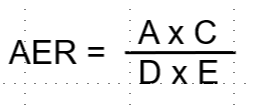 [Fyll inn]Beregning av årlig havneeffektivitet ratio:
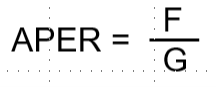 [Fyll inn]Gammelt skipGammelt skipGammelt skipOpplysninger (A, B, C, D, E må fylles inn. F, G, H er frivillig)Opplysninger (A, B, C, D, E må fylles inn. F, G, H er frivillig)Opplysninger (A, B, C, D, E må fylles inn. F, G, H er frivillig)AÅrlig forbruk av drivstoff for hovedmaskineri[Fyll inn]Kommentar: Forbruket bergenes ut fra antatt utseilt distanse (f.eks. ut fra antatt operasjonstid og fart) og spesifikt forbruk for hovedmaskineri. Oppgi tonn bunkers /SM3 LNG/ annetBType bunkers [Fyll inn]Kommentar: I tilfelle flere typer bunkers, så oppgis alleCCF[Fyll inn]Kommentar: Se tabell 1 nedenforDDødvekt (DWT)[Fyll inn]EÅrlig utseilt distanse (nautiske mil)[Fyll inn]FAntatt årlig CO2-utslipp i havn[Fyll inn]Kommentar: beregnes fra skipets antatte forbruk av bunkers i havn.GTonn last håndtert (sum lasting og lossing)[Fyll inn]HAnnen relevant informasjon[Fyll inn]BeregningerBeregningerBeregningerBeregning av AER:EE2: Annual Efficiency Ratio Fuel consumed: Represents the total fuel consumed (aggregated for the year)CF: CO2 conversion factor from tonnes fuel to grams CO2 through the relevant fuel’s conversion factor(s)Capacity: The vessels deadweight tonnageDistance: The annual distance sailed in nautical milesUt fra dataene som er fylt inn i skjemaet i rad A, C, D og E, så kan beregningen av AER også uttrykkes slik:[Fyll inn]Beregning av årlig havneeffektivitet ratio:
[Fyll inn]1.Årlig CO2 reduksjon (fremdrift):CO2 redusert = ΔAER x tonnmilgammelt skipΔAER er AERnytt skip – AERgammelt skipTonnmil er DxE[Fyll inn]2.Årlig CO2 reduksjon (havneoperasjon)CO2 redusert = ΔAPER x lastemengdegammelt skip ΔAPER er APERnytt skip – APERgammelt skipLastemengde er G[Fyll inn]3.Totalt CO2 reduksjon[Fyll inn]Type of fuel ReferenceLower calorific value (kJ/kg)Carbon contentCF(t-CO2/t-Fuel)SourceDiesel/Gas Oil ISO 8217 Grades DMX through DMB 42,7000.87443.2061Light Fuel Oil (LFO) ISO 8217 Grades RMA through RMD 41,2000.85943.1511Heavy Fuel Oil (HFO) ISO 8217 Grades RME through RMK 40,2000.84933.1141Liquefied Petroleum Gas (LPG) Propane 46,3000.81823.0001Liquefied Petroleum Gas (LPG) Butane 45,7000.82643.0301Liquefied Natural Gas (LNG) 48,0000.75002.7501Methanol 19,9000.37501.3751Ethanol 26,8000.52171.9131Biodiesel27,000-1.9122Ethane[46,400]-2.9333HVO[44,000]-[TBD]4DME[28,000]-[TBD]4FAME[37,000]-[TBD]4Ammonia18,60000Hydrogen120,00000[...]